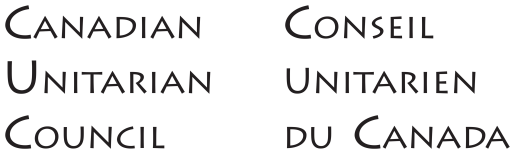 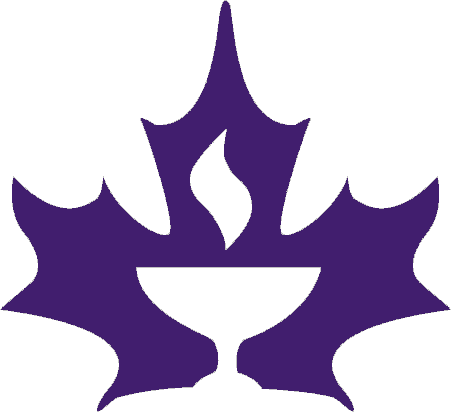 CANADIAN UNITARIAN COUNCILRESOLUTION FEEDBACK FORM FOR CONGREGATIONSThis form is designed for congregations to easily provide structured feedback to proponents of a resolution for a general meeting of the Canadian Unitarian Council. We invite you to respond to the following questions. Your responses, along with those from other congregations, will assist the proponent of the resolution in preparing a final version of the resolution for a vote at the upcoming Annual General Meeting (AGM). Please submit your feedback by February 28th in order for your responses to be considered by the proponents.The final version of the resolution will be circulated to all congregations by mid-March of each year so that your congregation can engage in further discussion about the resolution and decide how you may wish to instruct your delegates to vote on the resolution at the AGM.If there is more than one resolution being proposed at the AGM, please use a separate form for each resolution. For more information or support, please contact the Resolutions Advisory Committee at resolutions@cuc.ca YOUR CONGREGATIONCongregational ContactsName of contact(s):Email address(es):Phone number(s):Name of Resolution:Is the proposed resolution relevant and timely?[  ] Yes   [  ] NoComments:Does it address an issue that is important or significant for our national UU community?[  ] Yes   [  ] NoComments:Does the resolution address or connect to one or more of the CUC principles?[  ] Yes   [  ] NoComments:Do you support the principles underlying the resolution?[  ] Yes   [  ] NoComments:Does the resolution propose appropriate, reasonable and realistic actions for the CUC, member congregations and others?[  ] Yes   [  ] NoWhat actions do you believe it proposes for your Congregation?Is your Congregation interested or willing to get involved?Is the wording of the resolution clear and concise?[  ] Yes   [  ] NoComments:Do you have specific suggestions to improve or amend the resolution?Please elaborate:Other comments: